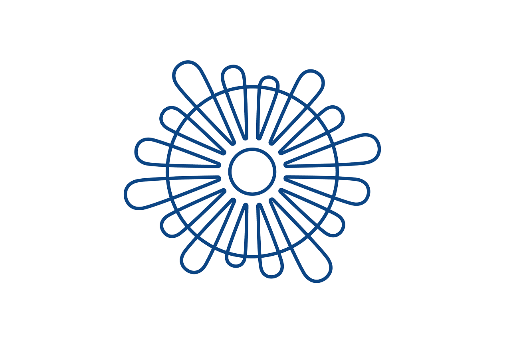 SVEUČILIŠTE U ZADRU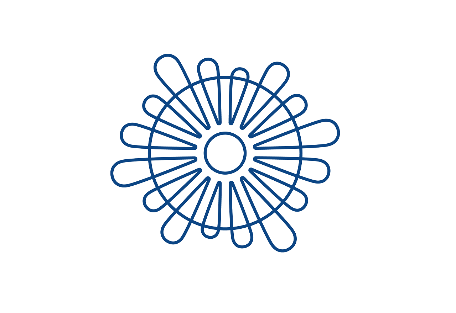 Poslijediplomski doktorski studijIspunjen i potpisan obrazac dostavlja se u tiskanom obliku Uredu za poslijediplomske studije na adresu: Sveučilište u Zadru, Ured za poslijediplomske studije, Ruđera Boškovića 5, 23000 ZadarZAPISNIK JAVNE OBRANE TEME (SINOPSISA) DOKTORSKOG RADAZAPISNIK JAVNE OBRANE TEME (SINOPSISA) DOKTORSKOG RADAZAPISNIK JAVNE OBRANE TEME (SINOPSISA) DOKTORSKOG RADAZAPISNIK JAVNE OBRANE TEME (SINOPSISA) DOKTORSKOG RADAIme i prezime doktorandaMatični broj doktorandaNaziv studijaNaslov temeMentorKomentor (1)Komentor (2)Postupak obrane održan je dana  s početkom u _______ sati u Rektoratu Sveučilišta u Zadru (M. Pavlinovića 1, ____ kat, dvorana _____ ).Predsjednik stručnog povjerenstva otvorio je obranu te utvrdio da je doktorand pristupio obrani i da je omogućen pristup javnosti.Upoznao je nazočne s općim podacima iz života i rada doktoranda (životopis/popis radova).Doktorand je u _____ sati započeo, a u _____ sati završio izlaganje o svojem radu.Predsjednik i članovi Stručnog povjerenstva zatim su pristupili postavljanju pitanja (u prilogu ovog zapisnika).Broj pitanja koje su postavili drugi nazočni _____ .Postupak obrane dovršen je u _____ sati.Postupak obrane održan je dana  s početkom u _______ sati u Rektoratu Sveučilišta u Zadru (M. Pavlinovića 1, ____ kat, dvorana _____ ).Predsjednik stručnog povjerenstva otvorio je obranu te utvrdio da je doktorand pristupio obrani i da je omogućen pristup javnosti.Upoznao je nazočne s općim podacima iz života i rada doktoranda (životopis/popis radova).Doktorand je u _____ sati započeo, a u _____ sati završio izlaganje o svojem radu.Predsjednik i članovi Stručnog povjerenstva zatim su pristupili postavljanju pitanja (u prilogu ovog zapisnika).Broj pitanja koje su postavili drugi nazočni _____ .Postupak obrane dovršen je u _____ sati.Postupak obrane održan je dana  s početkom u _______ sati u Rektoratu Sveučilišta u Zadru (M. Pavlinovića 1, ____ kat, dvorana _____ ).Predsjednik stručnog povjerenstva otvorio je obranu te utvrdio da je doktorand pristupio obrani i da je omogućen pristup javnosti.Upoznao je nazočne s općim podacima iz života i rada doktoranda (životopis/popis radova).Doktorand je u _____ sati započeo, a u _____ sati završio izlaganje o svojem radu.Predsjednik i članovi Stručnog povjerenstva zatim su pristupili postavljanju pitanja (u prilogu ovog zapisnika).Broj pitanja koje su postavili drugi nazočni _____ .Postupak obrane dovršen je u _____ sati.Postupak obrane održan je dana  s početkom u _______ sati u Rektoratu Sveučilišta u Zadru (M. Pavlinovića 1, ____ kat, dvorana _____ ).Predsjednik stručnog povjerenstva otvorio je obranu te utvrdio da je doktorand pristupio obrani i da je omogućen pristup javnosti.Upoznao je nazočne s općim podacima iz života i rada doktoranda (životopis/popis radova).Doktorand je u _____ sati započeo, a u _____ sati završio izlaganje o svojem radu.Predsjednik i članovi Stručnog povjerenstva zatim su pristupili postavljanju pitanja (u prilogu ovog zapisnika).Broj pitanja koje su postavili drugi nazočni _____ .Postupak obrane dovršen je u _____ sati.Stručno povjerenstvo za ocjenu i obranu teme doktorskog radaStručno povjerenstvo za ocjenu i obranu teme doktorskog radaZnanstveno-nastavno/znanstveno zvanje,  ime i prezimePotpisStručno povjerenstvo za ocjenu i obranu teme doktorskog radaStručno povjerenstvo za ocjenu i obranu teme doktorskog rada1. (predsjednik) Stručno povjerenstvo za ocjenu i obranu teme doktorskog radaStručno povjerenstvo za ocjenu i obranu teme doktorskog rada2. (član)Stručno povjerenstvo za ocjenu i obranu teme doktorskog radaStručno povjerenstvo za ocjenu i obranu teme doktorskog rada3. (član)Stručno povjerenstvo za ocjenu i obranu teme doktorskog radaStručno povjerenstvo za ocjenu i obranu teme doktorskog rada4. (član)Stručno povjerenstvo za ocjenu i obranu teme doktorskog radaStručno povjerenstvo za ocjenu i obranu teme doktorskog rada5. (član)U Zadru, U Zadru, U Zadru, U Zadru, 